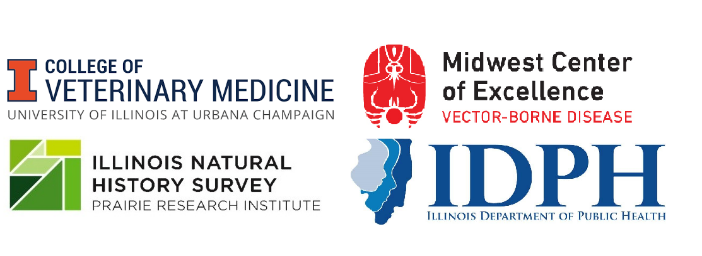 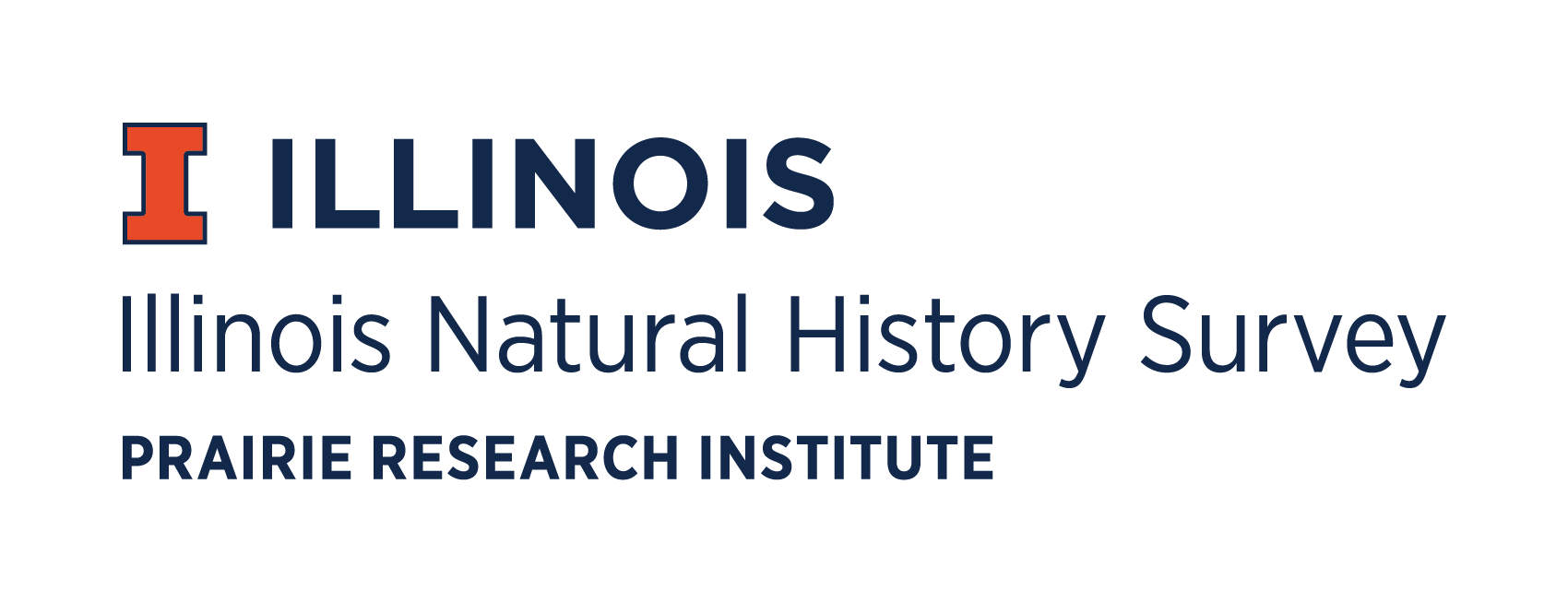 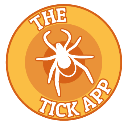 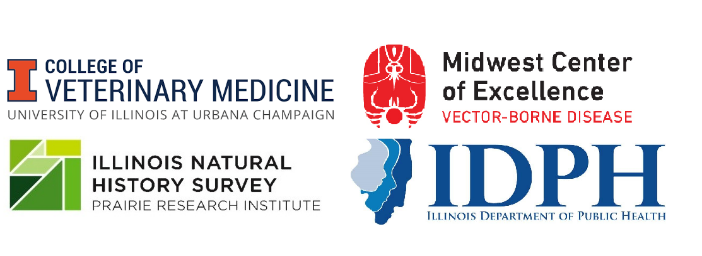 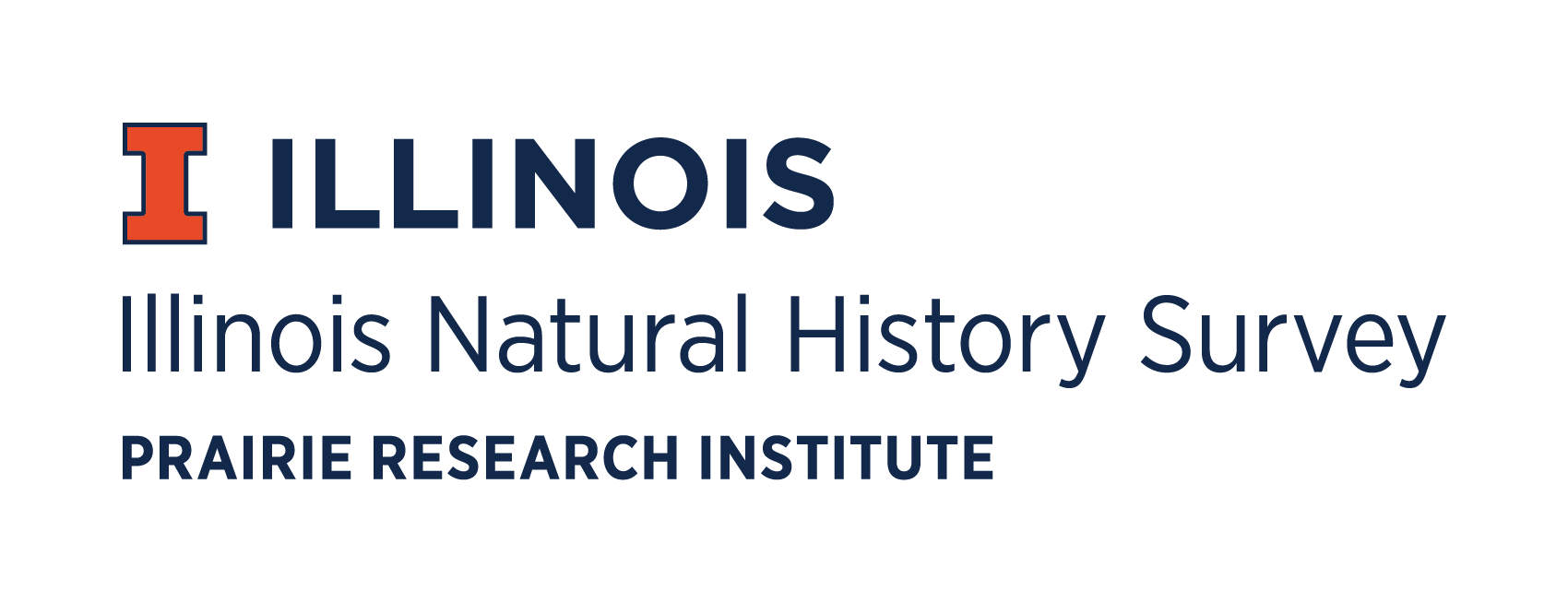 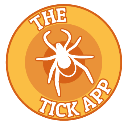 I-TICK Passive Surveillance and the Tick AppTwo ways to participate  The Tick AppDownload the free Tick App in GooglePlay or AppStore, more info at www.thetickapp.orgRead the consent form, create an account and complete the enrollment survey.Complete a daily log of outdoor activities, tick protection methods used and tick encounters.Found a tick? Take a picture, and submit it in a daily log or tick report. Entomologists will identify the tick (if possible) and return that information to you.  Collect a tick and store in your freezer until we are able to accept ticks through the mailPlace the tick and a paper towel that is wet, but not ‘dripping’, with rubbing alcohol into a ziploc plastic bag.  Then place that bag into a second ziploc and place in the freezer.  Alcohol and freezing will kill the tick and the alcohol will eventually evaporate.  Be sure the ziploc bags are completely sealed.On a piece of paper, record the date you found the tick, location (at least the county) where you believe the tick came from, and if you traveled outside your county within the last 10 days.  Store this paper in the freezer in the same bag that holds the bag with the tick and paper towel.  Please consider including your name and email on the paper.  Your information is completely protected – we will only email you if we have a question.As soon as we are able we will contact you with instructions on sending us those ticks.Please note:  This method does NOT provide tick species identification.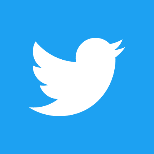 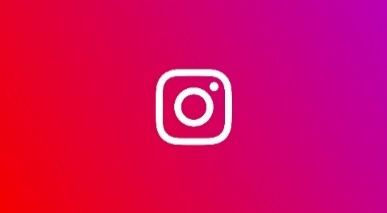 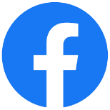 